Publicado en Rockville, Maryland el 08/04/2024 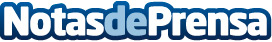 Theriva™ Biologics anuncia su presentación en la 27ª Reunión Anual de la Sociedad Americana de Terapia Celular y GénicaEsta reunión se podrá seguir tanto de forma presencial como de manera virtualDatos de contacto:Chris CalabreseLifeSci Advisors, LLC917-680-5608Nota de prensa publicada en: https://www.notasdeprensa.es/theriva-biologics-anuncia-su-presentacion-en_1 Categorias: Internacional Medicina Industria Farmacéutica Investigación Científica Biología Otras ciencias http://www.notasdeprensa.es